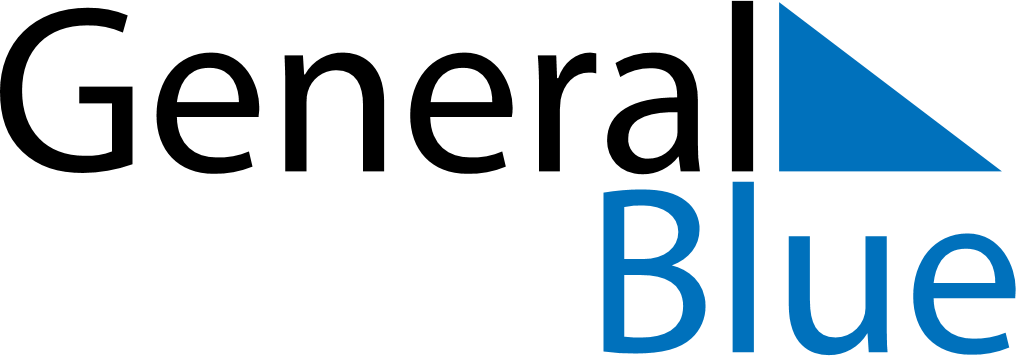 March 2029March 2029March 2029March 2029GuamGuamGuamSundayMondayTuesdayWednesdayThursdayFridayFridaySaturday1223456789910Guam History and Chamorro Heritage Day111213141516161718192021222323242526272829303031Good FridayGood Friday